DECLARAÇÃO DE DIREITOS AUTORAISDECLARAÇÃO DE INEXISTÊNCIA DE CONFLITO DE INTERESSESPelo presente instrumento, o (s) autor (es) abaixo assinado (s), nome, RG e CPF (se estrangeiro, informar o no. do passaporte), na qualidade de titular (es) dos direitos autorais, do artigo original e inédito, intitulado: informar nome do artigo, concordo (amos) em compartilhar todos os direitos relativos à publicação do artigo acima pela Basíliade – Revista de Filosofia, tanto no Brasil como no exterior, com ASSOCIAÇÃO DE SÃO BASÍLIO MAGNO, CNPJ nº 80.637.226/0004-80, entidade mantenedora da FASBAM – FACULDADE SÃO BASÍLIO MAGNO, situada na Rua Carmelo Rangel, 1.200, Bairro Seminário, em Curitiba/PR,Declaro (amos) expressamente que as opiniões emitidas no artigo acima são de minha (nossa) exclusiva responsabilidade e que a sua publicação não viola direitos de terceiros. Declaro (amos) ainda a inexistência de qualquer conflito de interesses em relação ao presente artigo. Afirmo (amos) que estou (amos) ciente (s) de que Basilíade – Revista de Filosofia adere a uma licença Creative Commons Atribuição-Não Comercial 4.0 Internacional (CC.. Desta forma fica expressa a minha (nossa) permissão para que outros copiem, distribuam, exibam e executem o meu (nosso) artigo, protegido por direitos autorais, e os trabalhos derivados feitos com base nele, desde que para propósitos não comerciais e que seja citada à fonte. 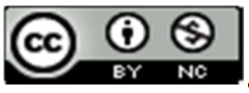 Local, dia de mês de ano.______________________________________________AssinaturaCONTATOS DO AUTOR (ES)Endereço: E-mail: Telefone Residencial: Telefone comercial: 				 Celular: 